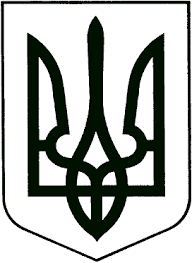 УКРАЇНАЖИТОМИРСЬКА ОБЛАСТЬНОВОГРАД-ВОЛИНСЬКА МІСЬКА РАДАКОМІСІЯ З ПИТАНЬ ТЕХНОГЕННО-ЕКОЛОГІЧНОЇ БЕЗПЕКИ ТА НАДЗВИЧАЙНИХ СИТУАЦІЙвул. Шевченка, 16,  м. Новоград-Волинський, Житомирська область, 11700тел. (04141) 3-53-52, 3-53-70, 3-54-15,  e-mail: nvcity@ukr.net, https://info.nvrada.gov.uaРІШЕННЯпозачергового засідання міської комісії з питаньтехногенно – екологічної безпеки та надзвичайних ситуаційвід 21 січня 2022 року 1.   Про стан захворюваності на гостру респіраторну хворобу COVID-19, спричинену коронавірусною інфекцією SARS-CoV-2 на території Новоград-Волинської міської територіальної громади.                           ВИРІШИЛА:   1. Інформацію про стан захворюваності на гостру респіраторну хворобу     COVID-19, спричинену коронавірусною інфекцією SARS-CoV-2,  на території Новоград-Волинської міської територіальної громади взяти до відома.   2. Врахувати перехід  Житомирської області  із «жовтого» рівня епідемічної небезпеки поширення COVID-19 до «помаранчевого», встановити додаткові обмежувальні протиепідемічні заходи на території Новоград-Волинської міської територіальної громади.2. Про встановлення додаткових обмежувальних протиепідемічних заходів в закладах та установах освіти, культури, соціальної сфери, фізичної культури та спорту.                  ВИРІШИЛА:   2.1 В.о. директора  КНП «Центр первинної медико-санітарної допомоги» міської ради (Барашовець Г.П.) забезпечити:- роботу лікарів загальної практики – сімейної медицини та педіатрів достатньою кількість експрес-тестів для виявлення гострої респіраторної хвороби COVID-19;-  роботу мобільних бригад  для проведення забору матеріалу на вірусологічну діагностику для пацієнтів з ознаками гострої респіраторної хвороби на дому автотранспортом, засобами індивідуального захисту, засобами для забору матеріалу;- продовження щоденного забору та доставку матеріалу  для вірусологічної діагностики в ДУ «Житомирський обласний лабораторний центр»;- посилення роботи лікарів загальної практики-сімейної медицини по проведенню обстеження контактних осіб та дотримання вимог самоізоляції, в тому числі дітей та учнівської молоді; - продовження роботи з населенням по проведенню вакцинації від COVID-19  (первинного курсу та бустерної дози).                                                        термін – до закінчення обмежувальних заходів  2.2 Начальникам управління освіти і науки міської ради (Ващук Т.В.), управління культури та туризму міської ради (Широкопояс О.Ю.), управління у справах сімї, молоді, фізичної підготовки та спорту міської ради (Циба Я.В.) у зв’язку з погіршенням епідемічної ситуації щодо захворюваності на COVID-19  та захворювання на ГРВІ організувати освітній процес в онлайн-режимі з використанням дистанційних технологій у закладах загальної середньої, позашкільної освіти та в дитячо-юнацький спортивній школі з 24 січня 2022 року.термін – до стабілізації ситуації2.3 Дозволити управлінню освіти і науки міської ради самостійно приймати рішення щодо переведення освітнього процесу в очний формат у закладах середньої та позашкільної освіти відповідно до моніторингу захворюваності учнів і працівників закладу та стабілізації ситуації щодо захворюваності на COVID-19, ГРВІ та грип.термін – до стабілізації ситуації2.4 Управлінню культури та туризму міської ради (Широкопояс О.Ю.) та управлінню у справах сімї, молоді, фізичної підготовки та спорту міської ради (Циба Я.В.) відновлювати освітній процес у підпорядкованих закладах, враховуючи рішення управління освіти і науки міської ради щодо відновлення освітнього процесу у закладах загальної середньої та позашкільної освіти в очному форматі.термін – до стабілізації ситуації2.5 Рекомендувати закладам фахової та професійно-технічної освіти, ліцею з посиленою військово-фізичною підготовкою приймати рішення про переведення освітнього процесу в онлайн-режим з використанням дистанційних технологій, враховуючи рівень захворюваності здобувачів освіти та працівників закладів. термін – до стабілізації ситуації                  2.6 Новоград-Волинському районному управлінню Головного управління Держпродспоживслужби в Житомирській області, Новоград-Волинському відділу поліції Головного  управління Національної  поліції в Житомирській  області  посилити контроль за дотриманням санітарного законодавства і виконанням протиепідемічних заходів суб’єктами господарювання. 2.7 Відділу інформації та зв’язків з громадськістю міської ради                 забезпечити інформування населення щодо функціонування пунктів щеплень та центрів масової вакцинації проти COVID-19 та наявності вакцин в них та роз’яснення щодо запровадження обмежувальних протиепідемічних заходів на території Новоград-Волинської міської територіальної громади за допомогою засобів масової інформації, офіційних веб-ресурсів тощо.                                                 термін - до закінчення обмежувальних заходівГолова комісії,міськийголова                                                                           Микола БОРОВЕЦЬ